Территориальную комиссиюпо делам несовершеннолетнихи защите их прав в городе Махачкалател.* * *Управление опеки и попечительстваАдминистрации города Махачкалател.* * *Единый всероссийский телефон доверия для детей, подростков –теперь любой ребенок, находящийся в сложной ситуации, может позвонить по бесплатному номеру 8-800-2000-122 и получить необходимую психологическую помощь.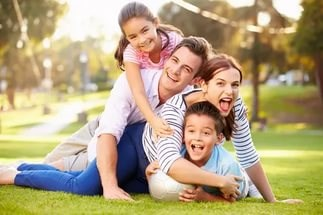 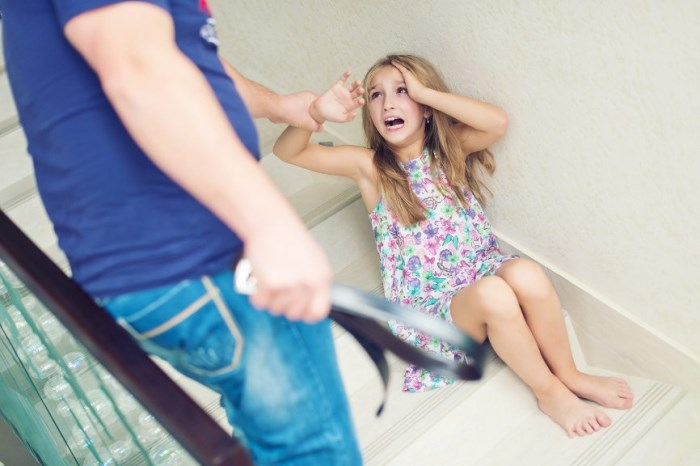 Ежегодно более 100 000 российских детей подвергаютсянасилию и жестокому обращению. Обидчиком ребенка может оказаться член семьи, учитель, воспитатель, родственник, чужой человек.      Ребенок, подвергающийся насилию, хранит молчание из страха, стыда или из непонимания, какдействовать.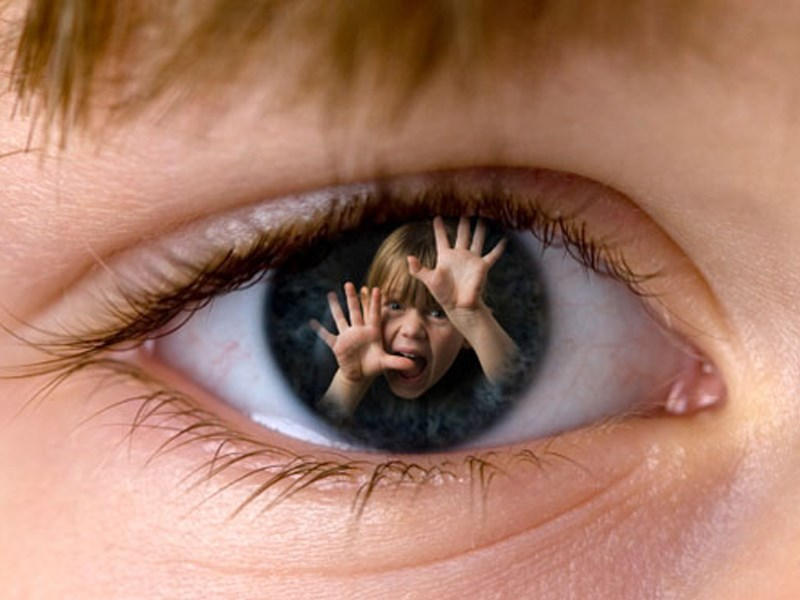 Научите детей защищаться в случае опасности!1) Научите ребенка вежливо,но твердо говорить «НЕТ» напредложение незнакомых людей пройти с ними, получитьигрушку, конфету, посмотретьчто-то интересное и т.д.Основное правило для ребенка: Сказать «НЕТ» и рассказать о подобных предложениях тому взрослому, которому он доверяет.2) Научите ребенка бежать вслучае опасности и сообщить оней взрослым, которым он доверяет.Основное правило для ребенка: Убежать и рассказатьтому взрослому, которому ондоверяет.3) Научите ребенка не молчать, если его обижают взрослые в детском саду, школе,магазине, на улице и других общественных местах.Основное правило для ребенка: Не молчать о причиненной обиде, обязательно рассказать об этомвзрослому, которому он доверяет.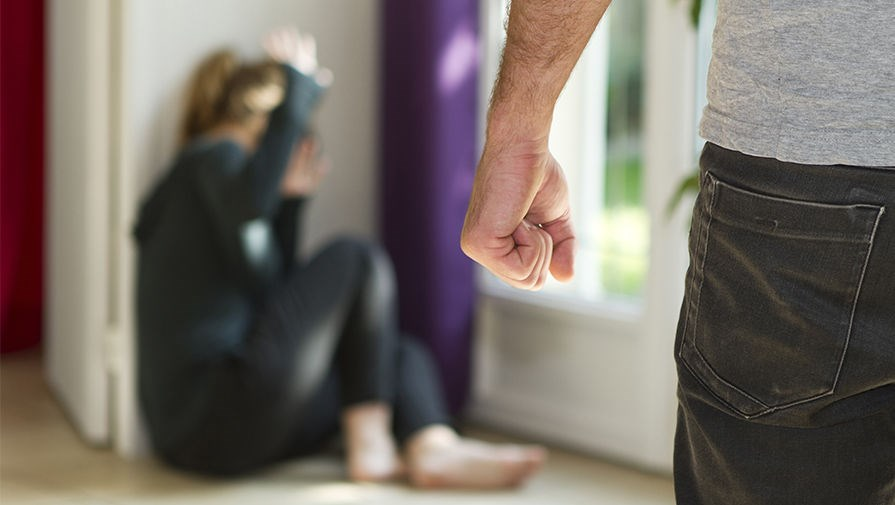 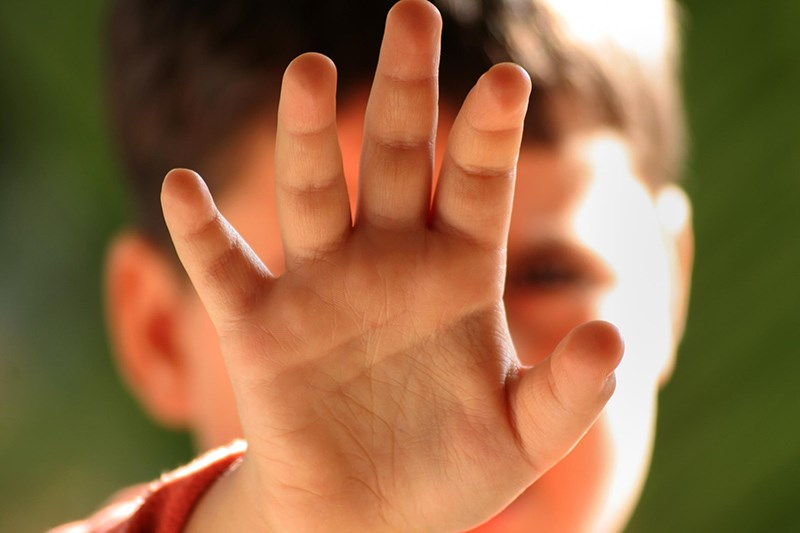 